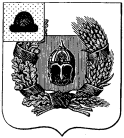 Совет депутатов Александро-Невского городского поселения Александро-Невского муниципального районаРязанской областиР Е Ш Е Н И Е О внесении изменений в решение Совета депутатов Александро-Невского городского поселения Александро-Невского муниципального района «Об утверждении Положения об оплате труда лиц, занимающих должности, не отнесенные к муниципальнымдолжностям Александро-Невского городского поселенияАлександро-Невского муниципального района Рязанской области» от 28.09.2019 г. № 137 ( в ред. от 07.10.2019 г. № 204, от 28.09.2023 г. № 88)Руководствуясь Федеральным законом от 06.10.2003 г. № 131-ФЗ «Об общих принципах организации местного самоуправления в Российской Федерации», Трудовым кодексом Российской Федерации, Уставом муниципального образования -Александро-Невского городского поселения, Совет депутатов Александро-Невского городского поселения РЕШИЛ: 1. Внести изменения в решение Совета депутатов Александро-Невского городского поселения «Об утверждении Положения об оплате труда лиц, занимающих должности, не отнесенные к муниципальным должностям Александро-Невского городского поселения Александро-Невского муниципального района Рязанской области» от 28.09.2016 г. № 137 ( в ред. от 07.10.2019 г. № 204, от 28.09.2023 г. № 88) следующие изменения:1) приложение изложить в следующей редакции:2. Постановление вступает в силу с 1 сентября 2023 года.3. Направить настоящее решение главе Александро-Невского городского поселения для   подписания и обнародования.4. Настоящее решение вступает в силу с момента подписания и распространяет свое действие на правоотношения, возникшие с 1 сентября 2023.Председатель Совета депутатовАлександро-Невского городского поселения                                                           Г.Е. Шанинот  28 сентября 2023 г.               р.п. Александро-Невский                 № 88 Наименование должностейТарифная ставка (оклад)Водитель2359Рабочий по уборке территории (0,5)903Документовед6000Бухгалтер (0,5)3472Заведующий хозяйством2323Уборщица1806Оператор бытового газоиспользующего оборудования зданий1806